AREA 3 DISTRICT 22CHARTER DATE: 25 SEPTEMBER 1981wynnumredlands@zontadistrict22.orgZonta International Website:  www.zonta.orgNEWSLETTER AUGUST 2011AREA 3 DISTRICT 22CHARTER DATE: 25 SEPTEMBER 1981wynnumredlands@zontadistrict22.orgZonta International Website:  www.zonta.orgNEWSLETTER AUGUST 2011AREA 3 DISTRICT 22CHARTER DATE: 25 SEPTEMBER 1981wynnumredlands@zontadistrict22.orgZonta International Website:  www.zonta.orgNEWSLETTER AUGUST 2011AREA 3 DISTRICT 22CHARTER DATE: 25 SEPTEMBER 1981wynnumredlands@zontadistrict22.orgZonta International Website:  www.zonta.orgNEWSLETTER AUGUST 2011AREA 3 DISTRICT 22CHARTER DATE: 25 SEPTEMBER 1981wynnumredlands@zontadistrict22.orgZonta International Website:  www.zonta.orgNEWSLETTER AUGUST 2011PRESIDENT:Mary Lou PodagielMary Lou PodagielHome:3396 9947MINUTES SECRETARY:Diane HarmsworthDiane HarmsworthHome:5526 1487CORRESPONDENCE: Janet Mylne Janet MylneHome:3399 3342TREASURER: Gail AbbottGail AbbottHome:3849 3995NEWSLETTER: Debbie ClancyDebbie ClancyHome:3893 3302CALENDARSeptember 21:  International Day of PeaceInternational Day of PeaceInternational Day of PeaceInternational Day of PeaceSeptember 23 – 25:  District 22 Conference to be held in BrisbaneDistrict 22 Conference to be held in BrisbaneDistrict 22 Conference to be held in BrisbaneDistrict 22 Conference to be held in BrisbaneOctober 9:  30th Birthday Celebration30th Birthday Celebration30th Birthday Celebration30th Birthday CelebrationOctober 24:  United Nations DayUnited Nations DayUnited Nations DayUnited Nations DayDINNER MEETING DETAILSDate:8TH August 20118TH August 20118TH August 20118TH August 2011Time:  6.30pm for a 7pm start6.30pm for a 7pm start6.30pm for a 7pm start6.30pm for a 7pm startVenue  At the home of Barbara Wills – 42 Hardy Rd, Birkdale.At the home of Barbara Wills – 42 Hardy Rd, Birkdale.At the home of Barbara Wills – 42 Hardy Rd, Birkdale.At the home of Barbara Wills – 42 Hardy Rd, Birkdale.Please send apologies to Gail AbbottClub policy confirmed that $2 admin is paid when an apology is given to the Treasurer by noon the Thursday prior to the dinner meeting. After that date $30 is due and an invoice will be sent.Please send apologies to Gail AbbottClub policy confirmed that $2 admin is paid when an apology is given to the Treasurer by noon the Thursday prior to the dinner meeting. After that date $30 is due and an invoice will be sent.Please send apologies to Gail AbbottClub policy confirmed that $2 admin is paid when an apology is given to the Treasurer by noon the Thursday prior to the dinner meeting. After that date $30 is due and an invoice will be sent.Please send apologies to Gail AbbottClub policy confirmed that $2 admin is paid when an apology is given to the Treasurer by noon the Thursday prior to the dinner meeting. After that date $30 is due and an invoice will be sent.Please send apologies to Gail AbbottClub policy confirmed that $2 admin is paid when an apology is given to the Treasurer by noon the Thursday prior to the dinner meeting. After that date $30 is due and an invoice will be sent.THIS MONTHS BIRTHDAYSPhyllis PledgerMarilyn SteenlandPhyllis PledgerMarilyn SteenlandPhyllis PledgerMarilyn SteenlandPhyllis PledgerMarilyn SteenlandHope you have a happy day Ladies!!Hope you have a happy day Ladies!!Hope you have a happy day Ladies!!Hope you have a happy day Ladies!!Hope you have a happy day Ladies!!PRESIDENTS REPORT – MARY LOU PODAGIELPRESIDENTS REPORT – MARY LOU PODAGIELPRESIDENTS REPORT – MARY LOU PODAGIELPRESIDENTS REPORT – MARY LOU PODAGIELPRESIDENTS REPORT – MARY LOU PODAGIELThis month we have a very different and full dinner meeting at Barbara Wills home.  Barbara has kindly donated her home and culinary skills to boost our Admin funds so the usual dinner charge will apply.  Many thanks Barbara.On Saturday Diane Harmsworth, Gail Matthey and myself attended the Area 3 training day organised by our own Area 3 Director, Judith Trevan-Hawke, and hosted by the Zonta Club of Paradise Point.  It was a very informative workshop analysing the role of the President and Treasurer and the new committee structure.  The presentation that I found most fascinating was from the Guest Speaker, Kate Andrews from the Zonta Club of Brisbane Metro Breakfast.  Her presentation “the importance of corporate memory and effectively moving ahead without recreating the wheel” was most relevant to government departments, large corporations and to Clubs like ours.  We discussed ways in which the skills and expertise of CEOs, Department Heads, Club Presidents are retained and passed on, not lost and then time and effort is spent developing new or different policies and procedures to accomplish similar outcomes.  Kate introduced us to a host of internet tools that could help us record history at a club level and then progress it to Area, then District to International.  Kate suggested that creating a “WIKI” where all members could contribute their history would be a valuable asset and the sort of tool where younger members could assist the long standing members to upload their contribution.  It was all food for thought!  For further information you can visit Kate’s Website: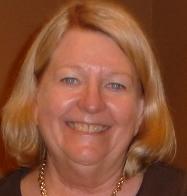 www.knowable.com.au.At the dinner meeting we will be awarding the Jane M. Klausman Women in Business Scholarship to our inaugural winner Jana Penshorn.  The Jane M. Klausman Women in Business Scholarship programme helps women pursue undergraduate and Master’s Degrees in business management and overcome gender barriers from the classroom to the boardroom.I am also looking forward to inducting 2 new members on the night and hearing Andrew finegan’s Report on Japan post tsunami.  I am anticipating an interesting and productive evening. Mary-Lou PodagielPresident.This month we have a very different and full dinner meeting at Barbara Wills home.  Barbara has kindly donated her home and culinary skills to boost our Admin funds so the usual dinner charge will apply.  Many thanks Barbara.On Saturday Diane Harmsworth, Gail Matthey and myself attended the Area 3 training day organised by our own Area 3 Director, Judith Trevan-Hawke, and hosted by the Zonta Club of Paradise Point.  It was a very informative workshop analysing the role of the President and Treasurer and the new committee structure.  The presentation that I found most fascinating was from the Guest Speaker, Kate Andrews from the Zonta Club of Brisbane Metro Breakfast.  Her presentation “the importance of corporate memory and effectively moving ahead without recreating the wheel” was most relevant to government departments, large corporations and to Clubs like ours.  We discussed ways in which the skills and expertise of CEOs, Department Heads, Club Presidents are retained and passed on, not lost and then time and effort is spent developing new or different policies and procedures to accomplish similar outcomes.  Kate introduced us to a host of internet tools that could help us record history at a club level and then progress it to Area, then District to International.  Kate suggested that creating a “WIKI” where all members could contribute their history would be a valuable asset and the sort of tool where younger members could assist the long standing members to upload their contribution.  It was all food for thought!  For further information you can visit Kate’s Website:www.knowable.com.au.At the dinner meeting we will be awarding the Jane M. Klausman Women in Business Scholarship to our inaugural winner Jana Penshorn.  The Jane M. Klausman Women in Business Scholarship programme helps women pursue undergraduate and Master’s Degrees in business management and overcome gender barriers from the classroom to the boardroom.I am also looking forward to inducting 2 new members on the night and hearing Andrew finegan’s Report on Japan post tsunami.  I am anticipating an interesting and productive evening. Mary-Lou PodagielPresident.This month we have a very different and full dinner meeting at Barbara Wills home.  Barbara has kindly donated her home and culinary skills to boost our Admin funds so the usual dinner charge will apply.  Many thanks Barbara.On Saturday Diane Harmsworth, Gail Matthey and myself attended the Area 3 training day organised by our own Area 3 Director, Judith Trevan-Hawke, and hosted by the Zonta Club of Paradise Point.  It was a very informative workshop analysing the role of the President and Treasurer and the new committee structure.  The presentation that I found most fascinating was from the Guest Speaker, Kate Andrews from the Zonta Club of Brisbane Metro Breakfast.  Her presentation “the importance of corporate memory and effectively moving ahead without recreating the wheel” was most relevant to government departments, large corporations and to Clubs like ours.  We discussed ways in which the skills and expertise of CEOs, Department Heads, Club Presidents are retained and passed on, not lost and then time and effort is spent developing new or different policies and procedures to accomplish similar outcomes.  Kate introduced us to a host of internet tools that could help us record history at a club level and then progress it to Area, then District to International.  Kate suggested that creating a “WIKI” where all members could contribute their history would be a valuable asset and the sort of tool where younger members could assist the long standing members to upload their contribution.  It was all food for thought!  For further information you can visit Kate’s Website:www.knowable.com.au.At the dinner meeting we will be awarding the Jane M. Klausman Women in Business Scholarship to our inaugural winner Jana Penshorn.  The Jane M. Klausman Women in Business Scholarship programme helps women pursue undergraduate and Master’s Degrees in business management and overcome gender barriers from the classroom to the boardroom.I am also looking forward to inducting 2 new members on the night and hearing Andrew finegan’s Report on Japan post tsunami.  I am anticipating an interesting and productive evening. Mary-Lou PodagielPresident.This month we have a very different and full dinner meeting at Barbara Wills home.  Barbara has kindly donated her home and culinary skills to boost our Admin funds so the usual dinner charge will apply.  Many thanks Barbara.On Saturday Diane Harmsworth, Gail Matthey and myself attended the Area 3 training day organised by our own Area 3 Director, Judith Trevan-Hawke, and hosted by the Zonta Club of Paradise Point.  It was a very informative workshop analysing the role of the President and Treasurer and the new committee structure.  The presentation that I found most fascinating was from the Guest Speaker, Kate Andrews from the Zonta Club of Brisbane Metro Breakfast.  Her presentation “the importance of corporate memory and effectively moving ahead without recreating the wheel” was most relevant to government departments, large corporations and to Clubs like ours.  We discussed ways in which the skills and expertise of CEOs, Department Heads, Club Presidents are retained and passed on, not lost and then time and effort is spent developing new or different policies and procedures to accomplish similar outcomes.  Kate introduced us to a host of internet tools that could help us record history at a club level and then progress it to Area, then District to International.  Kate suggested that creating a “WIKI” where all members could contribute their history would be a valuable asset and the sort of tool where younger members could assist the long standing members to upload their contribution.  It was all food for thought!  For further information you can visit Kate’s Website:www.knowable.com.au.At the dinner meeting we will be awarding the Jane M. Klausman Women in Business Scholarship to our inaugural winner Jana Penshorn.  The Jane M. Klausman Women in Business Scholarship programme helps women pursue undergraduate and Master’s Degrees in business management and overcome gender barriers from the classroom to the boardroom.I am also looking forward to inducting 2 new members on the night and hearing Andrew finegan’s Report on Japan post tsunami.  I am anticipating an interesting and productive evening. Mary-Lou PodagielPresident.This month we have a very different and full dinner meeting at Barbara Wills home.  Barbara has kindly donated her home and culinary skills to boost our Admin funds so the usual dinner charge will apply.  Many thanks Barbara.On Saturday Diane Harmsworth, Gail Matthey and myself attended the Area 3 training day organised by our own Area 3 Director, Judith Trevan-Hawke, and hosted by the Zonta Club of Paradise Point.  It was a very informative workshop analysing the role of the President and Treasurer and the new committee structure.  The presentation that I found most fascinating was from the Guest Speaker, Kate Andrews from the Zonta Club of Brisbane Metro Breakfast.  Her presentation “the importance of corporate memory and effectively moving ahead without recreating the wheel” was most relevant to government departments, large corporations and to Clubs like ours.  We discussed ways in which the skills and expertise of CEOs, Department Heads, Club Presidents are retained and passed on, not lost and then time and effort is spent developing new or different policies and procedures to accomplish similar outcomes.  Kate introduced us to a host of internet tools that could help us record history at a club level and then progress it to Area, then District to International.  Kate suggested that creating a “WIKI” where all members could contribute their history would be a valuable asset and the sort of tool where younger members could assist the long standing members to upload their contribution.  It was all food for thought!  For further information you can visit Kate’s Website:www.knowable.com.au.At the dinner meeting we will be awarding the Jane M. Klausman Women in Business Scholarship to our inaugural winner Jana Penshorn.  The Jane M. Klausman Women in Business Scholarship programme helps women pursue undergraduate and Master’s Degrees in business management and overcome gender barriers from the classroom to the boardroom.I am also looking forward to inducting 2 new members on the night and hearing Andrew finegan’s Report on Japan post tsunami.  I am anticipating an interesting and productive evening. Mary-Lou PodagielPresident.TREASURER – Gail AbbottTREASURER – Gail AbbottTREASURER – Gail AbbottTREASURER – Gail AbbottTREASURER – Gail AbbottMoney raised at the Bastille Dayfunction held at Janet’s home has been banked – this was the amount of $600Money raised at the Bastille Dayfunction held at Janet’s home has been banked – this was the amount of $600Money raised at the Bastille Dayfunction held at Janet’s home has been banked – this was the amount of $600Money raised at the Bastille Dayfunction held at Janet’s home has been banked – this was the amount of $600Money raised at the Bastille Dayfunction held at Janet’s home has been banked – this was the amount of $600SERVICE and FUNDRAISING REPORT – Marilyn SmithSERVICE and FUNDRAISING REPORT – Marilyn SmithSERVICE and FUNDRAISING REPORT – Marilyn SmithSERVICE and FUNDRAISING REPORT – Marilyn SmithSERVICE and FUNDRAISING REPORT – Marilyn SmithNothing to report for this newsletter.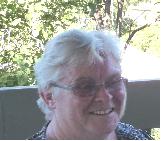 Nothing to report for this newsletter.Nothing to report for this newsletter.Nothing to report for this newsletter.Nothing to report for this newsletter.STATUS OF WOMEN – Ros BeveridgeSTATUS OF WOMEN – Ros BeveridgeSTATUS OF WOMEN – Ros BeveridgeSTATUS OF WOMEN – Ros BeveridgeSTATUS OF WOMEN – Ros BeveridgeRos has sent out the YWPA applications for this year – cut off date is 22nd September.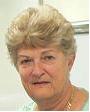 Ros has sent out the YWPA applications for this year – cut off date is 22nd September.Ros has sent out the YWPA applications for this year – cut off date is 22nd September.Ros has sent out the YWPA applications for this year – cut off date is 22nd September.Ros has sent out the YWPA applications for this year – cut off date is 22nd September.UNITED NATIONS – Margaret FineganUNITED NATIONS – Margaret FineganUNITED NATIONS – Margaret FineganUNITED NATIONS – Margaret FineganUNITED NATIONS – Margaret FineganThis month our guest speaker will be my son Andrew who is home from leave from Tokyo, Japan where he has been teaching English since 1998.  He first went to Japan as an exchange student after finishing high school, where he lived in Hakodate on the Island of Hokkaido.  He graduated from Queensland Uni as a Bachelor of Arts with a double major in Economics & Japanese.  He was then accepted into the graduate training programme with the Australia Taxation Office where he also studied Tax Law.  After some years with the ATO he decided he would take a year off and teach English in Japan – his is still there.  Andrew will tell us his story of living in Japan since the earthquake and Tsunami earlier this year and about the changes taking place for Japanese women.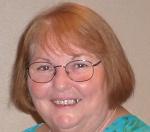 I am also once more collecting items for Silky Oaks – boys & girls underwear and socks etc.  Please bring any donations to the next meeting. This month our guest speaker will be my son Andrew who is home from leave from Tokyo, Japan where he has been teaching English since 1998.  He first went to Japan as an exchange student after finishing high school, where he lived in Hakodate on the Island of Hokkaido.  He graduated from Queensland Uni as a Bachelor of Arts with a double major in Economics & Japanese.  He was then accepted into the graduate training programme with the Australia Taxation Office where he also studied Tax Law.  After some years with the ATO he decided he would take a year off and teach English in Japan – his is still there.  Andrew will tell us his story of living in Japan since the earthquake and Tsunami earlier this year and about the changes taking place for Japanese women.I am also once more collecting items for Silky Oaks – boys & girls underwear and socks etc.  Please bring any donations to the next meeting. This month our guest speaker will be my son Andrew who is home from leave from Tokyo, Japan where he has been teaching English since 1998.  He first went to Japan as an exchange student after finishing high school, where he lived in Hakodate on the Island of Hokkaido.  He graduated from Queensland Uni as a Bachelor of Arts with a double major in Economics & Japanese.  He was then accepted into the graduate training programme with the Australia Taxation Office where he also studied Tax Law.  After some years with the ATO he decided he would take a year off and teach English in Japan – his is still there.  Andrew will tell us his story of living in Japan since the earthquake and Tsunami earlier this year and about the changes taking place for Japanese women.I am also once more collecting items for Silky Oaks – boys & girls underwear and socks etc.  Please bring any donations to the next meeting. This month our guest speaker will be my son Andrew who is home from leave from Tokyo, Japan where he has been teaching English since 1998.  He first went to Japan as an exchange student after finishing high school, where he lived in Hakodate on the Island of Hokkaido.  He graduated from Queensland Uni as a Bachelor of Arts with a double major in Economics & Japanese.  He was then accepted into the graduate training programme with the Australia Taxation Office where he also studied Tax Law.  After some years with the ATO he decided he would take a year off and teach English in Japan – his is still there.  Andrew will tell us his story of living in Japan since the earthquake and Tsunami earlier this year and about the changes taking place for Japanese women.I am also once more collecting items for Silky Oaks – boys & girls underwear and socks etc.  Please bring any donations to the next meeting. This month our guest speaker will be my son Andrew who is home from leave from Tokyo, Japan where he has been teaching English since 1998.  He first went to Japan as an exchange student after finishing high school, where he lived in Hakodate on the Island of Hokkaido.  He graduated from Queensland Uni as a Bachelor of Arts with a double major in Economics & Japanese.  He was then accepted into the graduate training programme with the Australia Taxation Office where he also studied Tax Law.  After some years with the ATO he decided he would take a year off and teach English in Japan – his is still there.  Andrew will tell us his story of living in Japan since the earthquake and Tsunami earlier this year and about the changes taking place for Japanese women.I am also once more collecting items for Silky Oaks – boys & girls underwear and socks etc.  Please bring any donations to the next meeting. PR & PROGRAMMEPR & PROGRAMMEPR & PROGRAMMEPR & PROGRAMMEPR & PROGRAMMEDenise Conroy has been aske Denise Conroy has been aske Denise Conroy has been aske Denise Conroy has been aske Denise Conroy has been aske MEMBERSHIP & CLASSIFICATION – Jan ForgeMEMBERSHIP & CLASSIFICATION – Jan ForgeMEMBERSHIP & CLASSIFICATION – Jan ForgeMEMBERSHIP & CLASSIFICATION – Jan ForgeMEMBERSHIP & CLASSIFICATION – Jan ForgeWe hope to see our two new ladies attend the August meeting and be inducted.  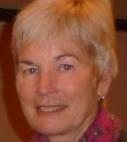 We hope to see our two new ladies attend the August meeting and be inducted.  We hope to see our two new ladies attend the August meeting and be inducted.  We hope to see our two new ladies attend the August meeting and be inducted.  We hope to see our two new ladies attend the August meeting and be inducted.  GENERAL NOTESGENERAL NOTESGENERAL NOTESGENERAL NOTESGENERAL NOTESPIPIPIPIPI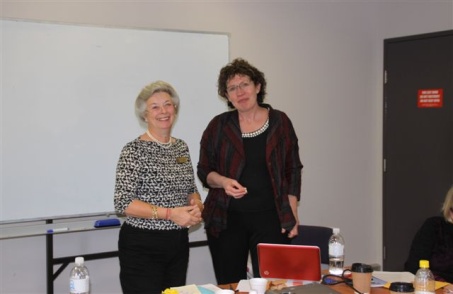 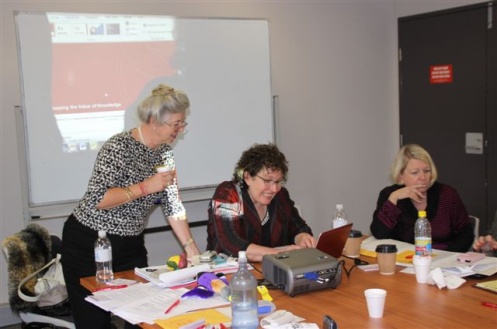 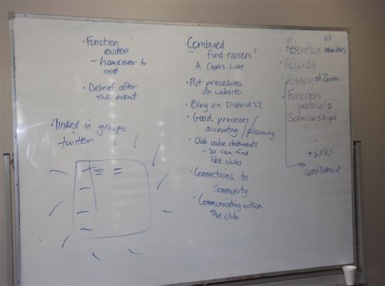 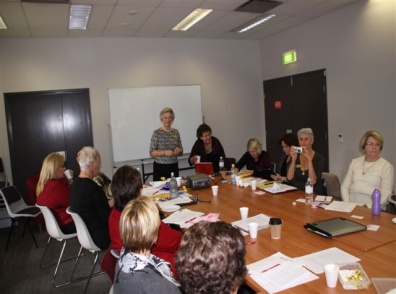 30th Anniversary Celebration:30th Anniversary Celebration:Details to be advised at August meeting.Details to be advised at August meeting.Details to be advised at August meeting.Next Board Meeting:Next Board Meeting:Monday 22nd AugustVenue to be advised.Monday 22nd AugustVenue to be advised.Monday 22nd AugustVenue to be advised.Girls Knickers (for up to school age)Pull on slippers or socks for children up to 9 yearsHair accessoriesAny school itemsAll donations will be gratefully received – please bring the items to the August meeting.Girls Knickers (for up to school age)Pull on slippers or socks for children up to 9 yearsHair accessoriesAny school itemsAll donations will be gratefully received – please bring the items to the August meeting.Girls Knickers (for up to school age)Pull on slippers or socks for children up to 9 yearsHair accessoriesAny school itemsAll donations will be gratefully received – please bring the items to the August meeting.Girls Knickers (for up to school age)Pull on slippers or socks for children up to 9 yearsHair accessoriesAny school itemsAll donations will be gratefully received – please bring the items to the August meeting.Girls Knickers (for up to school age)Pull on slippers or socks for children up to 9 yearsHair accessoriesAny school itemsAll donations will be gratefully received – please bring the items to the August meeting.